ЧТО НЕОБХОДИМО ЗНАТЬ И УМЕТЬ РОДИТЕЛЯМ,ЧТОБЫ ВОСПИТЫВАТЬ ПРИЕМНОГО РЕБЕНКА (ПОСТАНОВКА ПРОБЛЕМЫ)1. ЧТО МОЖЕТ ДАТЬ РЕБЕНКУ, ОСТАВШЕМУСЯ БЕЗ РОДИТЕЛЕЙ ИЛИ БЕЗ ИХ ПОПЕЧЕНИЯ, ПРИНИМАЮЩАЯ СЕМЬЯУважаемые родители! Принять ребенка, оставшегося без родителей или без их попечения, - дело чрезвычайно важное с позиции истинных человеческих ценностей и почетное с точки зрения социальной значимости. "Сирота в дом - счастье в дом", "Помочь сироте, что к богу прикоснуться" - гласит народная мудрость. Но прием ребенка - это только первый шаг на дороге Вашей с ним совместной жизни. Воспитать ребенка - непростой труд. Особенно ребенка, который уже имел опыт сиротства, пережил горе, утраты, а нередко пренебрежение и насилие, утратил доверие к миру. Для этого нужны специальные знания, умения, глубокое понимание того, что происходит с семьей и ребенком. Наше занятие посвящено обсуждению проблем, которые встают перед принимающей семьей, и тем особым умениям, которыми важно овладеть родителям и другим членам семьи, чтобы прием действительно принес "счастье в дом".У Андерсена есть сказка "Девочка со спичками". Маленькую сиротку нашли зимой замершей на мосту. В руках она сжимала пустую коробку, а вокруг валялись обожженные спички. Девочка потеряла последнего близкого человека - свою бабушку. Целую ночь она зажигала спички, и в их свете ей чудилась умершая бабушка. Но закончились спички, и бабушка исчезла. Холод заморозил душу и тело девочки.Страшно подумать, сколько детей, замерзающих пусть не физически, а душевно от отсутствия семьи, любви и привязанности, ждут семью, которая приняла бы их, согрела их души, помогла справиться с этой нелегкой для них жизнью.Воспитание приемного ребенка в семье - дело чрезвычайно важное с позиции истинных человеческих ценностей, почетное с точки зрения социальной значимости и трудное исходя из сложности соединения ребенка, чья судьба нередко искалечена, и семьи, которая привыкла жить по своим нормам и правилам, в новое единое целое - принимающую семью.Что может быть хуже для ребенка, чем остаться без семьи, которая заботится о нем, защищает его, дает свою любовь, принятие, учит доверять самому себе и другим? Сиротство - тяжелый жребий, который накладывает отпечаток на всю жизнь ребенка и нередко сбрасывает его на социальное дно. Мир для такого ребенка превращается в пустыню, где нет никого, кто мог бы его вовремя поддержать и помочь. "Самое страшное, - писал Ф. М. Достоевский, - когда человеку некуда пойти".Впервые заговорили о том, что ребенок не может нормально жить и развиваться вне семьи, относительно недавно, во время Второй мировой войны.Шла война. Группа психологов под руководством А. Фрейд работала в приютах и детских домах и пыталась помочь детям справиться с болью потери семьи и одиночеством. Но их усилия зачастую были напрасны. Дети страдали, плохо развивались и даже умирали, но не от того, что голодали или за ними плохо ухаживали, а потому, что рядом с ними не было любящего взрослого.Пленка, на которой были засняты малыши, пустым взглядом смотрящие в камеру, потрясла мир. Психологи пришли к пониманию, что только присутствие матери или другого любящего взрослого стимулирует развитие ребенка и делает его активным в изучении окружающего мира. Это присутствие позволяет ребенку чувствовать себя в безопасности. Ребенок познает мир с помощью собственного тела. Сначала он его "облизывает", "ощупывает", "проползает". Но "начальной точкой" познания является для него мать или, как мы уже говорили, другой любящий взрослый. Он может осваивать все новые и новые горизонты, если, обернувшись, видит улыбающееся лицо ЛЮБИМОГО ЧЕЛОВЕКА.В любом сиротском учреждении, каким бы хорошим оно ни было, много детей и много взрослых, но ребенок тотально одинок и покинут. Взрослые, воспитатели детского дома, не в состоянии позволить себе выделять одного ребенка: они должны заботиться обо всех. В противном случае остальные будут чувствовать себя обиженными и брошенными. Взрослые приходят и уходят, увольняются и поступают на работу. Они живут своей жизнью, непостоянны, к ним опасно привыкать, привязываться, с ними страшно строить близкие отношения. Ребенку снова и снова приходится переживать боль разлуки и утраты. В результате у него начинает нарушаться способность к привязанности. Страх боли от новой потери, неумение поддерживать близкие отношения остаются с ним надолго, нередко на всю жизнь, и не дают возможности построить свою семью, воспитать собственных детей. К сожалению, выпускники детских домов нередко отказываются от собственных детей и отдают их на воспитание в сиротские учреждения.Воспитываясь в учреждении и не имея возможности участвовать в жизни семьи, пусть даже неродной, ребенок не знает элементарных вещей. Например, что чай сначала заваривают, а только потом разливают по чашкам, что куртка соседа - это его куртка, а не общая, что человек живет не затем, чтобы стать источником неприятностей, что взрослый нужен не только для того, чтобы у него что-нибудь выпросить. Ребенок привыкает, что в его жизни от него ничего не зависит, и нередко ощущает себя беспомощным маленьким неудачником. У него появляется убежденность, что у него "все равно ничего не получится", что его "нельзя любить". Поэтому он и не пытается справиться там, где смог бы. При этом окружающие приклеивают к нему обидную кличку "детдомовец". И на вопрос: "Кто ты?" он начинает отвечать: "Никто, детдомовец".Подобная представление о себе начинает делить мир вокруг него на две части: "мы - детдомовцы", и все остальные - "они", "враждебно настроенные против нас". У ребенка быстро формируется комплекс неполноценности. Он начинает ощущать себя Гадким утенком, "инаким", изгоем, что затрудняет его путь в достойные члены общества.Но безвыходных ситуаций не бывает. Как показывает мировой опыт, выходом является воспитание ребенка в ПРИНИМАЮЩЕЙ СЕМЬЕ. Только в близких отношениях с членами семьи ребенок сможет восстановить утерянные им когда-то чувства привязанности и любви, преодолеть состояние одиночества и беспомощности, научиться строить отношения и овладеть теми умениями и социальными навыками, которые помогут ему стать эффективным членом общества. ПРИНИМАЮЩАЯ семья способна дать ребенку "путевку в жизнь".Наш опыт и результаты специальных исследований доказали, что жизнь в замещающей семье положительно влияет на развитие ребенка-сироты. В условиях семьи у детей происходит скачок в интеллектуальном развитии. Они начинают ощущать себя более эмоционально благополучными, начинают себя лучше вести, лучше учиться, лучше говорить, становятся более успешными.Действительно, воспитание ребенка в замещающей семье содержит намного больше возможностей для его развития, чем воспитание в детском доме или другом сиротском учреждении.Но воспитывать сироту, конечно, не легкий труд. Необходимо терпение, понимание. Вспомните, как Гадкий утенок, попав, наконец, в семью к хорошим людям, испугался и стал вести себя так, что в результате его выгнали из дома.Самому ребенку трудно бывает справиться с собой. Необходимо знать, как ему помочь, и уметь это сделать. Очень важно, чтобы каждый член семьи независимо от возраста помог бы ребенку почувствовать себя своим в семье. Погода в доме с приемом ребенка должна становиться все более солнечной и ясной. Вы можете дать друг другу так много счастья, поддержки и любви, что это поможет разрешить вам и ребенку многие трудности и проблемы!Прочтите, пожалуйста, следующиеКЛЮЧЕВЫЕ ПОЛОЖЕНИЯ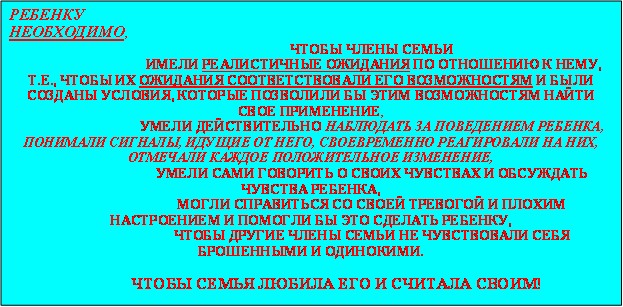 СЕМЬЯ,принимающая ребенка, берет на себя ОТВЕТСТВЕННОСТЬ ЗА ОБЕСПЕЧЕНИЕ ЕГО БЕЗОПАСНЫМИ, ЭМОЦИОНАЛЬНО ТЕПЛЫМИ ОТНОШЕНИЯМИ.СЕМЬЯ ЖИВЕТ ПО СВОИМ ПРАВИЛАМ, В НЕЙ СУЩЕСВУЮТ СВОИ ОТНОШЕНИЯ, ПРИВЫЧНЫЕ СТЕРЕОТИПЫ РЕШЕНИЯ КОНФЛИКТНЫХ СИТУАЦИЙ, ВЫХОДА ИЗ СТРЕССА. ПРИЕМ РЕБЕНКА В СЕМЬЮ, КАК И ЕГО РОЖДЕНИЕ, ИЗМЕНЯЕТ СИТУАЦИЮ. Поэтому членам семьи необходимы НОВЫЕ ЗНАНИЯ И УМЕНИЯ даже, если ЭТОТ РЕБЕНОК В СЕМЬЕ НЕ ПЕРВЫЙ. Обсудите с каждым членом семьи выбранный ответ.Домашнее задание:Выбрать удобное время для всей семьи, собраться вместе, и в спокойной обстановке, выключив телевизор, радиоприемник и все, что мешает обсуждению, написать список из 10-15 хороших качеств для каждого члена семьи. Для этого каждый член семьи пишет собственный список, потом зачитывает его остальным, а те добавляют еще не названные положительные качества. Списки вывешивают на самых видных местах в доме.Например, список мамы:1.Я хорошо чувствую настроение близких,2.Я умею выслушать и попытаться понять человека,3.У меня хватает терпения, чтобы справиться с конфликтами в семье и т.д.4. Я могу поддержать человека, когда он растерян, ему плохо5. Я не обижаюсь, когда кто-нибудь из членов семьи не делает то, что я от него требую6. Я признаю, что другой тоже имеет право на свое понимание ситуации7. Если даже ребенок себя плохо ведет, я понимаю, что это не ребенок "плохой", а он в настоящий момент расстроен, сердится или обижен и пытаюсь помочь ему справиться с его состоянием8. Я оптимистично смотрю на жизнь и стараюсь найти выход из сложной ситуации9. Я ответственна, может быть, иногда, даже слишком стараюсь все сделать правильно10. Я хорошо к себе отношусь и вижу хорошее в других и т.д.